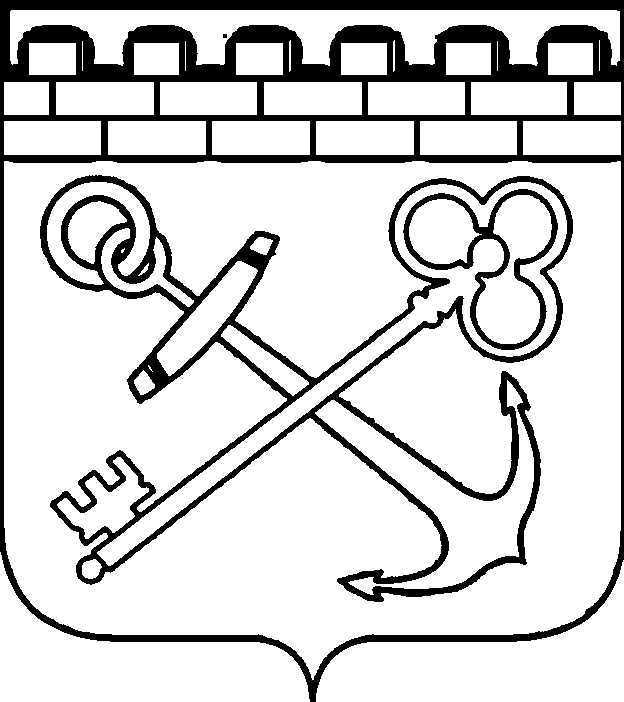 КОМИТЕТ ПО РАЗВИТИЮ МАЛОГО, СРЕДНЕГО БИЗНЕСАИ ПОТРЕБИТЕЛЬСКОГО РЫНКА ЛЕНИНГРАДСКОЙ ОБЛАСТИРАСПОРЯЖЕНИЕОБ УТВЕРЖДЕНИИ ПЛАНА ПРОТИВОДЕЙСТВИЯ КОРРУПЦИИ В КОМИТЕТЕ ПО РАЗВИТИЮ МАЛОГО, СРЕДНЕГО БИЗНЕСА И ПОТРЕБИТЕЛЬСКОГО РЫНКА ЛЕНИНГРАДСКОЙ ОБЛАСТИ НА 2021 ГОДВ соответствии с Федеральным законом от 25 декабря 2008 года № 273-ФЗ 
«О противодействии коррупции», Указом Президента Российской Федерации от 29 июня 2018 года № 378 «О Национальном плане противодействия коррупции 
на 2018-2020 годы», постановлением Правительства Ленинградской области от 28.12.2020 № 860 «Об утверждении Плана противодействия коррупции в Ленинградской области на 2021 год»:1. Утвердить план противодействия коррупции в комитете по развитию малого, среднего бизнеса и потребительского рынка Ленинградской области на 2021 год согласно приложению к настоящему распоряжению (прилагается).2. Контроль за исполнением положений плана противодействия коррупции комитета оставляю за собой.Председатель комитетапо развитию малого, среднего бизнесаи потребительского рынкаЛенинградской области                                                                                      С.И. НерушайПРИЛОЖЕНИЕк распоряжению комитетапо развитию малого,среднего бизнесаи потребительского рынкаЛенинградской областиот 26.01.2021 N _____ ПЛАНПРОТИВОДЕЙСТВИЯ КОРРУПЦИИ КОМИТЕТА ПО РАЗВИТИЮ МАЛОГО,СРЕДНЕГО БИЗНЕСА И ПОТРЕБИТЕЛЬСКОГО РЫНКА ЛЕНИНГРАДСКОЙ ОБЛАСТИ НА 2021 ГОДот 26 января 2021 года№ _____№п/пНаименование мероприятияОтветственные исполнителиСрок исполненияОжидаемый результатреализации мероприятия1233451Организационные и правовые меры противодействия коррупцииОрганизационные и правовые меры противодействия коррупцииОрганизационные и правовые меры противодействия коррупцииОрганизационные и правовые меры противодействия коррупцииОрганизационные и правовые меры противодействия коррупции1.1Организация контроля председателем комитета подготовки и исполнения мероприятий Плана противодействия коррупции в Ленинградской области на 2021 год, Плана противодействия коррупции в комитете, принятие мер при неисполнении мероприятий планаПредседатель комитетаПредседатель комитетаВ течение 2021 года(ежеквартально)Своевременное исполнение мероприятий1.2Проведение анализа результатов выполнения мероприятий Плана противодействия коррупции в Ленинградской области на 2021 год, представление информации о выполнении Плана противодействия коррупции в Ленинградской области на 2021 год в Администрацию Губернатора и Правительства Ленинградской области (далее – Администрация)Лицо (лица), уполномоченное на осуществление соответствующей работыЛицо (лица), уполномоченное на осуществление соответствующей работыВ течение 2021 годав соответствии со сроками, установленными постановлением Правительства Ленинградской области 
от 12.10.2018 № 380Повышение эффективности работы                       в сфере противодействия коррупции, предупреждение коррупционных правонарушений1.3Разработка и обеспечение принятия нормативных правовых актов Ленинградской области в сфере противодействия коррупции в соответствии                             с требованиями, установленными федеральным и областным законодательствомЛицо (лица), уполномоченное на осуществление соответствующей работыЛицо (лица), уполномоченное на осуществление соответствующей работыВ течение 2021 года(по мере изменения законодательства)Своевременное принятие соответствующих нормативныхправовых актов, приведение нормативных правовых актов в соответствие                     с действующим законодательством1.4Проведение антикоррупционной экспертизы нормативных правовых актов Ленинградской области (проектов нормативных правовых актов Ленинградской области) при проведении их правовой экспертизы и мониторинге применения. Размещение проектов нормативных правовых актов Ленинградской области на официальном интернет-портале Администрации Ленинградской области в сети «Интернет» в целях организации проведения независимой антикоррупционной экспертизыЛицо (лица), уполномоченное на осуществление соответствующей работыЛицо (лица), уполномоченное на осуществление соответствующей работыВ течение 2021 годаВыявление                                      в нормативных правовых  актах (проектах нормативных правовых актов) коррупциогенных факторов и их устранение1.5Проведение анализа актов прокурорского реагирования по вопросам нарушения требований законодательства в сфере противодействия коррупции, поступивших в комитет. Представление результатов анализа в АдминистрациюЛицо (лица), уполномоченное на осуществление соответствующей работыЛицо (лица), уполномоченное на осуществление соответствующей работыДо 30 декабря 2021 годаПредупреждение (снижение) коррупционных правонарушений2Антикоррупционный мониторингАнтикоррупционный мониторингАнтикоррупционный мониторингАнтикоррупционный мониторингАнтикоррупционный мониторинг2.1Проведение мониторинга информации о коррупционных проявлениях в деятельности должностных лиц органов исполнительной власти, других государственных органов, органов местного самоуправления, подведомственных  организаций, содержащейся в поступивших в комитет обращениях граждан и организаций. Представление результатов мониторинга в комиссию по координации работы по противодействию коррупции в Ленинградской области.Проведение мониторинга информации о коррупционных проявлениях в деятельности должностных лиц органов исполнительной власти, других государственных органов, органов местного самоуправления, подведомственных  организаций, содержащейся в поступивших в комитет обращениях граждан и организаций. Представление результатов мониторинга в комиссию по координации работы по противодействию коррупции в Ленинградской области.Лицо (лица), уполномоченное на осуществление соответствующей работыВ течение 2021 года (проведение мониторинга – ежеквартально)До 30 декабря 2021 годаВыявление                                  и предупреждение коррупционных правонарушений. Оперативное принятие соответствующих решений в случае подтверждения фактов коррупционных правонарушений3Профилактика коррупционных и иных правонарушений в комитетеПрофилактика коррупционных и иных правонарушений в комитетеПрофилактика коррупционных и иных правонарушений в комитетеПрофилактика коррупционных и иных правонарушений в комитетеПрофилактика коррупционных и иных правонарушений в комитете3.1Обеспечение деятельности комиссии по соблюдению требований к служебному поведению государственных гражданских служащих Ленинградской области и урегулированию конфликта интересов, а также участие в пределах своей компетенции в работе указанных комиссий.Обеспечение деятельности комиссии по соблюдению требований к служебному поведению государственных гражданских служащих Ленинградской области и урегулированию конфликта интересов, а также участие в пределах своей компетенции в работе указанных комиссий.Лицо (лица), уполномоченное на осуществление соответствующей работыВ течение 2021 годаОбеспечение соблюдения гражданскими служащими ограничений и запретов, требований  о предотвращении                        или урегулировании конфликта интересов,осуществление мер                       по предупреждению коррупции, обеспечение привлечения гражданских служащих к ответственности                        за совершение коррупционных правонарушений4Реализация антикоррупционной политики в сфере закупок товаров, работ, услуг, а также в сфере финансового контроляРеализация антикоррупционной политики в сфере закупок товаров, работ, услуг, а также в сфере финансового контроляРеализация антикоррупционной политики в сфере закупок товаров, работ, услуг, а также в сфере финансового контроляРеализация антикоррупционной политики в сфере закупок товаров, работ, услуг, а также в сфере финансового контроляРеализация антикоррупционной политики в сфере закупок товаров, работ, услуг, а также в сфере финансового контроля4.1Осуществление работы, направленной на выявление и минимизацию коррупционных рисков при осуществлении закупок товаров, работ, услуг для государственных нужд Ленинградской области (далее – закупки).Представление информации о результатах проведенной работы в АдминистрациюОсуществление работы, направленной на выявление и минимизацию коррупционных рисков при осуществлении закупок товаров, работ, услуг для государственных нужд Ленинградской области (далее – закупки).Представление информации о результатах проведенной работы в АдминистрациюЛицо (лица), уполномоченное на осуществление соответствующей работыВ течение 2021 годаДо 30 июня 2021 года,до 30 декабря 2021 годаПрофилактика нарушений требований законодательства                 при осуществлении закупок товаров, работ, услуг4.2Осуществление контроля соблюдения требований об отсутствии конфликта интересов между участниками закупки и заказчиком, установленных пунктом 9 части 1 статьи 31 Федерального закона от 5 апреля 2013 года 
№ 44-ФЗ «О контрактной системе в сфере закупок товаров, работ, услуг для обеспечения государственных и муниципальных нужд»Осуществление контроля соблюдения требований об отсутствии конфликта интересов между участниками закупки и заказчиком, установленных пунктом 9 части 1 статьи 31 Федерального закона от 5 апреля 2013 года 
№ 44-ФЗ «О контрактной системе в сфере закупок товаров, работ, услуг для обеспечения государственных и муниципальных нужд»Лицо (лица), уполномоченное на осуществление соответствующей работыВ течение 2021 годаПрофилактика коррупционных правонарушений4.3Осуществление анализа сведений:- об обжаловании закупок контрольными органами в сфере закупок;- об отмене подведомственным комитету Государственным казенным учреждением Ленинградской области «Ленинградский областной центр поддержки предпринимательства» (далее – ГКУ «ЛОЦПП») как заказчиком Ленинградской области закупок в соответствии с решениями и предписаниями контрольных органов в сфере закупок;- о результатах обжалования решений и предписаний контрольных органов в сфере закупок. По результатам проведенного анализа подготовка аналитической информации и направление информации в органы исполнительной власти, в случае необходимости в иные государственные органыОсуществление анализа сведений:- об обжаловании закупок контрольными органами в сфере закупок;- об отмене подведомственным комитету Государственным казенным учреждением Ленинградской области «Ленинградский областной центр поддержки предпринимательства» (далее – ГКУ «ЛОЦПП») как заказчиком Ленинградской области закупок в соответствии с решениями и предписаниями контрольных органов в сфере закупок;- о результатах обжалования решений и предписаний контрольных органов в сфере закупок. По результатам проведенного анализа подготовка аналитической информации и направление информации в органы исполнительной власти, в случае необходимости в иные государственные органыЛицо (лица), уполномоченное на осуществление соответствующей работыВ течение 2021 годаДо 30 декабря 2021 годаПрофилактика случаев нарушений требований законодательства4.4Информирование Управления Федеральной антимонопольной службы по Ленинградской области о нарушениях участниками закупок антимонопольного законодательстваИнформирование Управления Федеральной антимонопольной службы по Ленинградской области о нарушениях участниками закупок антимонопольного законодательстваЛицо (лица), уполномоченное на осуществление соответствующей работыВ течение 2021 годаПрофилактика нарушений требований законодательства                      при осуществлении закупок товаров, работ, услуг5Противодействие коррупции в сфере предпринимательской деятельностиПротиводействие коррупции в сфере предпринимательской деятельностиПротиводействие коррупции в сфере предпринимательской деятельностиПротиводействие коррупции в сфере предпринимательской деятельностиПротиводействие коррупции в сфере предпринимательской деятельности5.1Организация совещания с начинающими предпринимателями Ленинградской области по вопросам коррупции в сфере предпринимательской деятельности с приглашением представителей Прокуратуры Ленинградской области, Управления Федеральной антимонопольной службы по Ленинградской области, Комитета государственного заказа Ленинградской областиОрганизация совещания с начинающими предпринимателями Ленинградской области по вопросам коррупции в сфере предпринимательской деятельности с приглашением представителей Прокуратуры Ленинградской области, Управления Федеральной антимонопольной службы по Ленинградской области, Комитета государственного заказа Ленинградской областиЛицо (лица), уполномоченное на осуществление соответствующей работыДо 30 июля 2021 годаПовышение эффективности принимаемых антикоррупционных мер5.2Проведение заседаний круглых столов с участием представителей органов исполнительной власти, органов местного самоуправления и бизнес-сообществ Ленинградской области в целях выработки мер по снижению административного давления на бизнесПроведение заседаний круглых столов с участием представителей органов исполнительной власти, органов местного самоуправления и бизнес-сообществ Ленинградской области в целях выработки мер по снижению административного давления на бизнесЛицо (лица), уполномоченное на осуществление соответствующей работыДо 30 октября 2021 годаПовышение эффективности принимаемых антикоррупционных мер5.3Проведение просветительских мероприятий среди субъектов предпринимательства в муниципальных образованиях Ленинградской области, в которых по результатам социологического опроса, проведенного комитетом, выявлен наиболее низкий уровень доверия субъектов предпринимательства к органам властиПроведение просветительских мероприятий среди субъектов предпринимательства в муниципальных образованиях Ленинградской области, в которых по результатам социологического опроса, проведенного комитетом, выявлен наиболее низкий уровень доверия субъектов предпринимательства к органам властиЛицо (лица), уполномоченное на осуществление соответствующей работыДо 31 марта 2021 годаСнижение уровня коррупции в сфере предпринимательства6Организация работы в сфере противодействия коррупции в ГКУ «ЛОЦПП» и Фонде «Фонд поддержки предпринимательства и промышленности Ленинградской области, микрокредитная компания» 
(далее при совместном упоминании в настоящем разделе – организации)Организация работы в сфере противодействия коррупции в ГКУ «ЛОЦПП» и Фонде «Фонд поддержки предпринимательства и промышленности Ленинградской области, микрокредитная компания» 
(далее при совместном упоминании в настоящем разделе – организации)Организация работы в сфере противодействия коррупции в ГКУ «ЛОЦПП» и Фонде «Фонд поддержки предпринимательства и промышленности Ленинградской области, микрокредитная компания» 
(далее при совместном упоминании в настоящем разделе – организации)Организация работы в сфере противодействия коррупции в ГКУ «ЛОЦПП» и Фонде «Фонд поддержки предпринимательства и промышленности Ленинградской области, микрокредитная компания» 
(далее при совместном упоминании в настоящем разделе – организации)Организация работы в сфере противодействия коррупции в ГКУ «ЛОЦПП» и Фонде «Фонд поддержки предпринимательства и промышленности Ленинградской области, микрокредитная компания» 
(далее при совместном упоминании в настоящем разделе – организации)6.1Обеспечение представления сведений о доходах, расходах, об имуществе и обязательствах имущественного характера гражданами, претендующими на замещение должности руководителя ГКУ «ЛОЦПП», и лицом, замещающим указанную должностьПредседатель комитетаПредседатель комитетаВ течение 2021 годапри назначении                                 на должность руководителя ГКУ «ЛОЦПП»(для граждан, претендующих на замещение указанной должности);до 30 апреля 2021 года(для руководителя ГКУ «ЛОЦПП»)Обеспечение своевременного исполнения обязанности по представлению справок6.2Размещение сведений, представленных руководителем ГКУ «ЛОЦПП», на официальном сайте (веб-странице) комитета в сети «Интернет»Лицо (лица), уполномоченное на осуществление соответствующей работыЛицо (лица), уполномоченное на осуществление соответствующей работыВ течение 14 рабочих дней со дня истечения срока, установленного                                  для представления сведенийПовышение открытости и доступности информации                                о деятельности                           по профилактике коррупционных правонарушений6.3Проведение работы, направленной на выявление и предупреждение конфликта интересов у руководителей организаций, в том числе при назначении на должностьЛицо (лица), уполномоченное на осуществление соответствующей работыЛицо (лица), уполномоченное на осуществление соответствующей работыВ течение 2021 годаВыявление, предупреждение и урегулирование конфликта интересов в целях предотвращения коррупционных правонарушений6.4Организация работы комиссий по предотвращению и урегулированию конфликта интересов, возникающего при выполнении трудовых обязанностей руководителями организацийЛицо (лица), уполномоченное на осуществление соответствующей работыЛицо (лица), уполномоченное на осуществление соответствующей работыВ течение 2021 годаВыявление, предупреждение                         и урегулирование конфликта интересов                    в целях предотвращения коррупционных правонарушений6.5Проведение работы, направленной на выявление и предупреждение конфликта интересов у следующих категорий работников организаций:заместителей руководителя;главных бухгалтеров;работников, связанных с вынесением (подготовкой) организацией приказов, распоряжений, согласий, технических условий 
и иных организационно-распорядительных документовЛицо (лица), уполномоченное на осуществление соответствующей работыЛицо (лица), уполномоченное на осуществление соответствующей работыВ течение 2021 годаВыявление, предупреждение                         и урегулирование конфликта интересов                    в целях предотвращения коррупционных правонарушений6.6Осуществление контроля за проведением ГКУ «ЛОЦПП» работы, направленной на выявление и минимизацию коррупционных рисков при осуществлении закупок товаров, работ, услуг.Лицо (лица), уполномоченное на осуществление соответствующей работыЛицо (лица), уполномоченное на осуществление соответствующей работыВ течение 2021 годаПрофилактика нарушений требований законодательства при осуществлении закупок товаров, работ, услуг6.7Осуществление контроля деятельности организаций по принятию мер по предупреждению коррупции в соответствии                   с положениями статьи 13.3 Федерального закона от 25 декабря 2008 года № 273-ФЗ 
«О противодействии коррупции».Проведение анализа указанной деятельности, принятие мер по устранению недостатков.Лицо (лица), уполномоченное на осуществление соответствующей работыЛицо (лица), уполномоченное на осуществление соответствующей работыВ течение 2021 годаПрофилактика нарушений требований законодательства6.8Представление в Администрацию информации о родственниках (свойственниках), работающих в организациях (при наличии информации)Лицо (лица), уполномоченное на осуществление соответствующей работы Лицо (лица), уполномоченное на осуществление соответствующей работы В течение 2021 года(незамедлительно при поступлении информации)Анализ информации                     в части возможности возникновения конфликта интересов6.9Осуществление контроля расходования бюджетных средств, выделяемых организациям, а также денежных средств, полученных Фондом «Фонд поддержки предпринимательства и промышленности Ленинградской области, микрокредитная компания» от оказания платных услугЛицо (лица), уполномоченное на осуществление соответствующей работыЛицо (лица), уполномоченное на осуществление соответствующей работыВ течение 2021 года(в соответствии с планами проверок)Минимизация коррупционных рисков6.10Анализ локальных нормативных актов организаций, устанавливающих системы доплат, надбавок стимулирующего характера и системы премирования, на соответствие действующему законодательствуЛицо (лица), уполномоченное на осуществление соответствующей работыЛицо (лица), уполномоченное на осуществление соответствующей работыДо 30 января 2021 годаПрофилактика нарушений требований законодательства в сфере противодействия коррупции7Взаимодействие со средствами массовой информации, гражданами и институтами гражданского обществаВзаимодействие со средствами массовой информации, гражданами и институтами гражданского обществаВзаимодействие со средствами массовой информации, гражданами и институтами гражданского обществаВзаимодействие со средствами массовой информации, гражданами и институтами гражданского обществаВзаимодействие со средствами массовой информации, гражданами и институтами гражданского общества7.1Прием и рассмотрение электронных сообщений                   от граждан и организаций о фактах коррупции, поступивших на официальный интернет-сайт комитетаПрием и рассмотрение электронных сообщений                   от граждан и организаций о фактах коррупции, поступивших на официальный интернет-сайт комитетаЛицо (лица), уполномоченное на осуществление соответствующей работыВ течение 2021 года(по мере поступления сообщений)Оперативное реагирование                             на поступившие  сообщения                                   о коррупционных проявлениях7.2Рассмотрение вопросов о деятельности в сфере противодействия коррупции на заседаниях общественного совета при комитетеРассмотрение вопросов о деятельности в сфере противодействия коррупции на заседаниях общественного совета при комитетеЛицо (лица), уполномоченное на осуществление соответствующей работыВ течение 2021 года(ежеквартально)Обеспечение открытости при обсуждении принимаемых мер                          по вопросам противодействия коррупции7.3Размещение на официальной веб-странице комитета в сети «Интернет» информации в соответствии с Федеральным законом 
от 9 февраля 2009 года № 8-ФЗ 
«Об обеспечении доступа к информации                                        о деятельности государственных органов 
и органов местного самоуправления»Размещение на официальной веб-странице комитета в сети «Интернет» информации в соответствии с Федеральным законом 
от 9 февраля 2009 года № 8-ФЗ 
«Об обеспечении доступа к информации                                        о деятельности государственных органов 
и органов местного самоуправления»Лицо (лица), уполномоченное на осуществление соответствующей работыВ течение 2021 года(в соответствии с планами)Повышение открытости и доступности информации8Антикоррупционная пропаганда, просвещение и образованиеАнтикоррупционная пропаганда, просвещение и образованиеАнтикоррупционная пропаганда, просвещение и образованиеАнтикоррупционная пропаганда, просвещение и образованиеАнтикоррупционная пропаганда, просвещение и образование8.1Организация работы по формированию                                  у гражданских служащих отрицательного отношения к коррупции.Предание гласности каждого установленного факта коррупции в комитетеЛицо (лица), уполномоченное на осуществление соответствующей работыЛицо (лица), уполномоченное на осуществление соответствующей работыДо 20 декабря 2021 годаФормирование антикоррупционного поведения. Повышение уровня правосознания